Сообщение о возможном установлении публичного сервитута от 25.05.2023Администрация Михайловского муниципального образования информирует, что в связи с обращением   ОАО  «Межрегиональная распределительная сетевая компания Урала» рассматривается ходатайство об установлении публичного сервитута 1. Публичный сервитут устанавливается в целях  размещения линии электропередачи, эксплуатации инженерного сооружения: "Реконструкция ВЛ-0,4 кВ Озерная - 2-я очередь ТП (3134) (Электроснабжение коллективного сада, находящегося по адресу: Свердловская обл., Нижнесергинский р-он, г. Михайловский, ул. Озерная)" сроком на 49 лет.Описание местоположения земельного участка, в отношении которого испрашивается публичный сервитут:  Свердловская обл., Нижнесергинский р-н,  г. Михайловск, кадастровый квартал    66:16:2601018, площадью 576 кв.м. Кадастровые номера  земельных участков в отношении которых испрашивается сервитут: -Описание местоположения границ публичного сервитута  представлено в графическом описании.Адрес, по которому заинтересованные лица могут ознакомиться с поступившим ходатайством об установлении публичного сервитута и прилагаемыми к нему документами: Свердловская обл., Нижнесергинский р-н, г. Михайловск, ул. Кирова, 22Телефон: 8 (343 98) 67899Время приема заинтересованных лиц: Вт – ср, с 8-00 до 17-00, обед с 12-00 до 13-00. Срок подачи заявлений об учете прав на земельные участки – до 25.06.2023 г.Данное сообщение о поступившем ходатайстве об установлении публичного сервитута опубликовано в газете «Муниципальный вестник» и  размещено на официальном сайте Администрации Михайловского муниципального образования в сети «Интернет»К настоящему сообщению прилагаетсяСхема расположения границ публичного сервитутаГлава Михайловскогомуниципального образования                                                                М.В.Петухов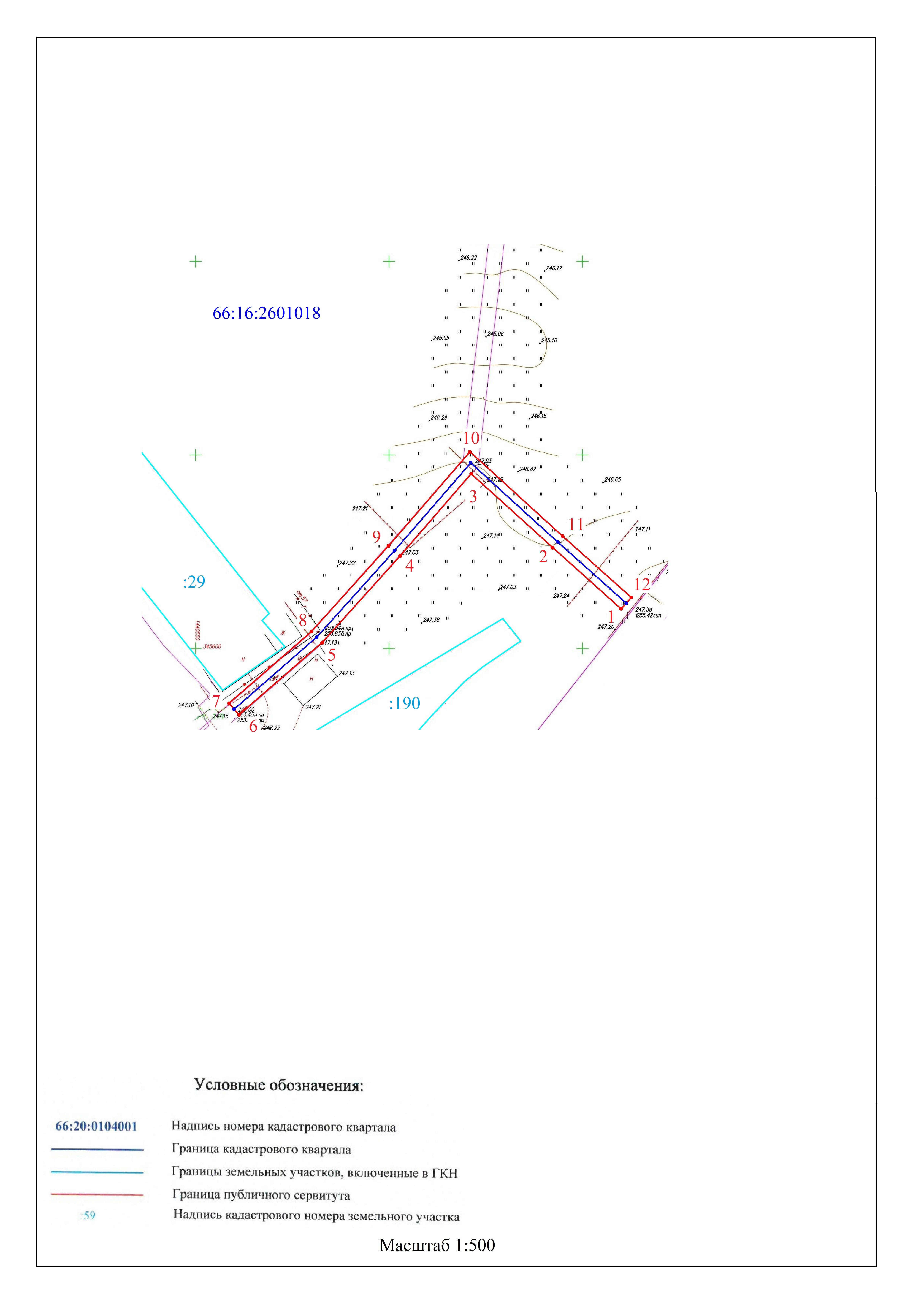 